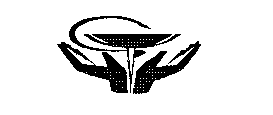 Профессиональный союз работников здравоохраненияРоссийской ФедерацииВоронежская областная организацияПРЕЗИДИУМП О С Т А Н О В Л Е Н И Е  20 апреля  2023 года 	г.Воронеж	  № 9-9Об участии в конкурсе Профсоюза«Молодой профсоюзный лидер - 2023»       В целях реализации Концепции Молодёжной политики, утвержденной Постановлением Президиума Профсоюза от 14.12.2021 года № 3–10, повышения мотивации к активной профсоюзной деятельности, подготовки достойного кадрового резерва на профсоюзные руководящие должности, повышения профсоюзной грамотности профсоюзных лидеров из числа молодёжи,   Президиум  Профсоюза работников здравоохранения РФ решил провести  конкурс «Молодой профсоюзный лидер – 2023»   среди работающей  и обучающейся молодежи.                         В Конкурсе могут принимать участие члены Молодежных советов, председатели (заместители председателей) и профактив организаций Профсоюза всех уровней. Профсоюзный стаж участников Конкурса должен составлять не менее одного года, возраст участника не должен превышать 35 лет. ПРЕЗИДИУМ  областной организации профсоюза работников здравоохранения РФПОСТАНОВЛЯЕТ:Принять участие в конкурсе «Молодой профсоюзный лидер  - 2023» (Положение о конкурсе прилагается).Молодежному Совету областной организации Профсоюза провести активную работу по выдвижению представителей молодежного профсоюзного актива для участия в  Конкурсе и  своевременно, в срок до 01.06.2023 года, предоставить заявки в оргкомитет Конкурса.Работникам аппарата областной организации Профсоюза по направлениям деятельности, оказать методическую, консультационную помощь Молодёжным Советам (комиссиям) и профсоюзным организациям, участникам при оформлении заявок и подготовке к участию в  Конкурсе. Главному бухгалтеру – заведующему финансовым отделом областной организации Профсоюза (Перегудова Е.В.) обеспечить  награждение победителей Конкурса и отнести произведенные затраты на статью профбюджета областной организации «Молодёжная работа».Контроль за выполнением постановления возложить на председателя областной организации Профсоюза Сапрыкину Т.В.ПредседательВоронежской областнойорганизации профсоюзаработников здравоохранения РФ                                                     Т.В. СапрыкинаПОЛОЖЕНИЕО конкурсе Профессионального союза работников здравоохранения Российской Федерации «Молодой профсоюзный лидер - 2023»1. Общие положения.Настоящее положение определяет цели, задачи, порядок проведения Конкурса Профсоюза работников здравоохранения РФ «Молодой профсоюзный лидер – 2023» (далее - Конкурс).Учредителем Конкурса является Профессиональный союз работников здравоохранения Российской Федерации.Цели и задачи Конкурса.Целью Конкурса является выявление инициативных и талантливых молодых профсоюзных лидеров отрасли здравоохранения Российской Федерации, привлечение их к активной профсоюзной деятельности, подготовка достойного кадрового резерва на профсоюзные руководящие должности, повышение уровня профсоюзной грамотности профсоюзных лидеров из числа молодёжи.Задачи Конкурса.Выявление и поддержка заинтересованной и талантливой профсоюзной молодежи отрасли здравоохранения РФ.Предоставление максимальных возможностей для проявления способностей конкурсантов в деле защиты и отстаивания социально-экономических и трудовых прав и интересов молодежи.Выявление и обобщение передового опыта, создание образа молодого
профсоюзного лидера.Повышение мотивации профсоюзного членства среди молодежи.Повышение профсоюзной активности среди молодёжи отрасли здравоохранения.Укрепление положительного имиджа Профсоюза и профсоюзного движения.Формирование грамотного кадрового резерва на руководящие должности профсоюзных организаций всех уровней из числа молодых профсоюзных активистов.Руководство Конкурсом:Для проведения Конкурса создается организационный комитет (далее - оргкомитет) Конкурса (приложение № 3 к настоящему Положению).Оргкомитет:            обеспечивает сбор материалов, предоставленных на Конкурс;            обеспечивает контроль за соответствием работ условиям Конкурса;            формирует состав жюри и организует его работу;            Разрабатывает задания участникам Конкурса.Жюри Конкурса – оценивает работы, презентации и представления участников Конкурса, определяет победителей Конкурса.Порядок, сроки и этапы проведения КонкурсаКонкурс проводится в течение 2023 года в период с 01.04.2023 г. Конкурс проводится по двум номинациям:Молодой профсоюзный лидер здравоохранения среди работающей молодежи;Молодой профсоюзный лидер здравоохранения среди обучающейся молодежи.В Конкурсе могут принимать участие члены молодежных советов региональных и межрегиональных организаций Профсоюза, председатели (заместители председателей) и профактив организаций Профсоюза всех уровней.Профсоюзный стаж участников Конкурса должен составлять не менее одного года. Возраст участника не должен превышать 35 лет. Конкурс проводится в два этапа:5.5.1. 1 этап - Выдвижение кандидатур региональными и межрегиональными организациями Профсоюза и представление материалов в оргкомитет Конкурса – до 01.06.2023 г.: региональные (межрегиональные) организации Профсоюза собирают материалы претендентов на участие в Конкурсе на Федеральном уровне (п.6. настоящего Положения), подготовленные на бумажных и электронных носителях. Комитеты региональных (межрегиональных) организаций Профсоюза осуществляют сбор материалов конкурсантов для экспертизы, отбора наиболее достойных и направления их на Конкурс в ЦК Профсоюза. Отбор лучших конкурсных работ для дальнейшего их участия на Федеральном уровне осуществляется утвержденной комитетом региональной (межрегиональной) организации Профсоюза комиссией.Заключение комиссии с рекомендацией к участию в Конкурсе на Федеральном уровне утверждается комитетом региональной (межрегиональной) организации Профсоюза и вместе с пакетом документов конкурсанта направляется по адресу: 119119, г. Москва, Ленинский проспект, д. 42, корп. 3, Профессиональный союз работников здравоохранения Российской Федерации. Параллельно с отправкой конкурсных материалов на бумажных носителях, направляются их электронные копии по адресу: ckprz@mail.ru с пометкой «Конкурс «Молодой профсоюзный лидер – 2023». 2 этап – экспертиза конкурсных материалов оргкомитетом Конкурса и их оценка Жюри Конкурса – до 15.07.2023 г.;Финал Конкурса – во втором полугодии 2023 года (даты и место проведения финала согласовываются оргкомитетом Конкурса дополнительно).Материалы, предоставляемые для участия в КонкурсеДля участия в Конкурсе региональными (межрегиональными) организациями Профсоюза не позднее 01.06.2023 г. в оргкомитет Конкурса предоставляются следующие материалы:заявка от региональной или межрегиональной организации Профсоюза о направлении участника на Конкурс с выпиской из решения комитета региональной (межрегиональной) организации Профсоюза о направлении материалов Конкурсанта на Конкурс;анкета конкурсанта (прилагается);«ПРОФВИЗИТКА»: сведения об охвате профсоюзным членством в организации, в том числе молодежи до 35 лет, за календарный год, предшествующий проведению Конкурса (количество, процент), о проводимых в организации профсоюзных мероприятиях, личном участии и личной роли претендента на участие в Конкурсе в профсоюзных мероприятиях своей и вышестоящих профсоюзных организаций, о личных достижениях в профсоюзной и общественной деятельности, реализованных ранее профсоюзных проектах (как инициированных лично, так и в объявленных профсоюзными организациями разных уровней) – в виде справки;план работы профсоюзной организации/Молодежного совета на календарный год, предшествующий проведению Конкурса; отчет о его выполнении - копия документа и справка; видеоролик «Самопрезентация - Автопортрет» (до 3 минут): оценивается по 2 критериям: содержание выступления и его оригинальность, оценивается до 5 баллов; вербальная и невербальная коммуникация, оценивается до 5 баллов. Цель: выявление у конкурсантов умения и навыков организации публичных выступлений и использования для этих целей современных технических средств, способностей вызвать симпатию аудитории. Основные требования к «Автопортрету»: дать общую характеристику своих лидерских качеств, показав, как эти качества проявляются в конкретных управленческих ситуациях, продемонстрировать свои достижения как профсоюзного лидера; отразить влияние своих лидерских качеств на работу первичной профсоюзной организации/структурного подразделения/Молодежного Совета и т.д.;план работы профсоюзной организации/Молодежного совета на текущий год — копия документа; текст молодежного раздела (пунктов, касающихся молодежи) коллективного договора (Соглашения - для претендентов от ППО образовательных организаций здравоохранения) и анализ его эффективности;другие сведения о вкладе конкурсанта в работу профсоюзной организации/ Молодежного совета – справка; возможно предоставление дополнительных материалов о конкурсанте (опубликованные статьи, авторские проекты, фото и видеоматериалы, методические разработки, ссылки на публикации, печатные издания и т.д.);рекламный ролик о деятельности организаций Профсоюза (максимальная длительность ролика 3 минуты); проект на одну из заданных тем:  - «Мотивация профсоюзного членства среди молодёжи отрасли здравоохранения»; - «Информационное сопровождение деятельности Профсоюза»; - «Молодежь для Профсоюза – Профсоюз для молодежи»; - «Критерии и гарантии стабильности и защищенности членов Профсоюза».рекомендуемое разрешение видеоработ, представляемых на Конкурс, должно быть 640х480 или выше; ролики для участия в Конкурсе принимаются в формате AVI (Divx; X-vid; mpeg-4), разрешается использовать видеоредактор. Условия проведения Финала КонкурсаФинальный этап, проводится Центральным комитетом Профсоюза в очном формате по нескольким направлениям: в форме личного представления конкурсантом одного из проектов согласно п. 6.1.11. настоящего Положения, тестирования (Порядок тестирования и номинации определяются Жюри Конкурса, и не разглашаются до дня проведения тестирования); выполнения заданий «Дебаты», «Сюрприз». Место проведения финала Конкурса определяется Профсоюзом дополнительно. Задания, представленные в материалах, указанных в п. 6. Настоящего Положения оцениваются по 10 балльной шкале; При прохождении тестирования один правильный ответ приравнивается к 1 баллу; время на выполнение задания – до 10 минут. Задача конкурсанта: в письменной форме правильно ответить на 10 вопросов по предложенной тематике. Максимальное количество баллов – 10 (за каждый правильный ответ начисляется 1 балл). Цель: определение уровня знаний вопросов, связанных с профсоюзным движением, уставных документов Профсоюза, трудового законодательства (проводится путем онлайн-тестирования участников конкурса).Оценка задания «Дебаты». Задание проводится в форме заседания профсоюзной организации. На повестке дня 3 вопроса. Каждому предоставляется право высказаться по вопросам повестки дня и задать по одному вопросу. Каждый участник должен высказаться по всем вопросам повестки дня. Каждому участнику конкурса необходимо задать один вопрос любому участнику дискуссии.Критерии оценки: понимание сути проблемы вопроса, оценивается до 5 баллов; ораторское мастерство, оценивается до 5 баллов.Вопросы выдаются конкурсантам заранее накануне конкурсного дня.Цель: выявление у конкурсантов умения представлять и отстаивать свою позицию по актуальным проблемам, связанным с деятельностью Профсоюза. Оценка задания «Сюрприз». Время выступления - до 3 минут. Максимальное количество баллов – 10.Критерии оценки: правильность ответов на заданные вопросы, находчивость и оригинальность решения ситуации.   Цель: выявление навыков организации публичных выступлений.Задача конкурсанта: выступить перед аудиторией по предложенной ситуации.Дополнительные баллы участники Конкурса могут получить за: - ведение профсоюзных сообществ в социальных сетях и групп в телеграмм-каналах: учитывается качество и регулярность выхода контента, количество участников, подписчиков, просмотров, комментариев, постов и репостов (до 2 баллов); - выступления по профсоюзным темам и публикации в СМИ (до 2 баллов); - направление материалов для размещения на информационных площадках ЦК Профсоюза о работе Молодежного совета (комиссии), профсоюзной организации за период 2020-2022 гг., с обязательным приложением фотоматериалов и ссылок на онлайн публикации (до 2 баллов); - участие в мероприятиях Центрального комитета Профсоюза (до 2 баллов). Организаторы Конкурса вправе вносить изменения и дополнения в данное положение. Критерии оценки по всем пунктам и заданиям:- соответствие целям и задачам Конкурса; - стремление к лидерству и творческие способности; - профессионализм; - использование современных технологий; - нацеленность на командную работу; - организаторские способности и навыки; - актуальность содержащейся информации; - инновационность; - знание Устава Профсоюза, законодательства Российской Федерации в области трудовых отношений, гарантий деятельности профсоюзов, законодательства в области молодёжной политики; - полнота осуществляемой профсоюзной работы (на основании данных, предоставленных участниками), презентаций, приветствий, а также активность, находчивость конкурсантов.Оргкомитет КонкурсаРуководство Конкурсом осуществляет организационный комитет (далее - оргкомитет) – приложение № 3 к настоящему Положению.Оргкомитет:- определяет порядок, форму, содержание конкурсных заданий, регламент финала, состав Жюри;- принимает работы кандидатов на участие в Конкурсе и организует их экспертизу;- определяет порядок проведения финала Конкурса и церемонии награждения победителей.Подведение итогов КонкурсаПо итогам работы Жюри Конкурса (приложение № 4 к настоящему Положению) утверждаются победители и лауреаты: - среди работающей молодежи: победители, занявшие I, II и III места.- среди обучающейся молодежи: победители, занявшие I, II и III места.По каждой конкурсной работе определяется общая сумма баллов по всем критериям, и формируется рейтинг участника Конкурса в зависимости от количества набранных баллов. Победители и призеры Конкурса определяются по балльно-рейтинговой системе, по которой после каждого Конкурса средний балл членов жюри переводится в рейтинг, а итоговое место конкурсанта относительно других конкурсантов определяется суммой рейтингов за все конкурсные задания.(Примечание: рейтинг – место, которое занял в конкретном конкурсе конкурсант. Рейтинг является натуральным числом, лучший рейтинг равен 1, худший – числу, равному количеству конкурсантов).Решения жюри Конкурса оформляются протоколами с приложением сводной ведомости оценок, которые подписывает председатель и члены жюри. Протокол оценки итогов конкурсанта утверждаются Президиумом Профсоюза. Спорные моменты при подведении итогов решаются большинством голосов членов жюри открытым голосованием. При равенстве голосов решающий голос имеет председатель Жюри.Жюри Конкурса по своему усмотрению может ввести дополнительные номинации для участников конкурса, не оказавшихся в числе призеров.Жюри Конкурса в праве добавить ГРАН-ПРИ на своё усмотрение.Жюри Конкурса может определить группу самых активных болельщиков.По итогам Финального этапа Конкурса Жюри определяет победителей и лауреатов в номинациях Конкурса. Победители Конкурса, занявшие I, II и III места, награждаются Дипломом Центрального комитета Профессионального союза работников здравоохранения Российской Федерации и денежной премией: I место – 50000,00 (пятьдесят тысяч) рублей; II место – 30000,00 (тридцать тысяч) рублей; III место – 20000,00 (двадцать тысяч) рублей. Лауреаты в номинациях Конкурса награждаются Дипломом Центрального комитета Профессионального союза работников здравоохранения Российской Федерации. Комитетам региональных (межрегиональных) организаций Профсоюза, принявшим участие в Конкурсе, выражается Благодарность Президиума Профсоюза за участие в Конкурсе. Победители Конкурса и лауреаты в номинациях принимают участие в работе Всероссийских молодёжных мероприятий, проводимых в дальнейшем Профсоюзом и ФНПР. Приложение № 1 к Положению о Конкурсе Профсоюза работников здравоохранения РФ «Молодой профсоюзный лидер – 2023»КРИТЕРИИ ОЦЕНКИ ТВОРЧЕСКИХ ОТЧЁТОВИтого: максимально возможная оценка- 15 балловПриложение № 2к Положению о Конкурсе Профсоюза «Молодой профсоюзный лидер – 2023»АНКЕТАучастника Конкурса «Молодой профсоюзный лидер – 2023»В соответствии с требованиями статьи 9 федерального закона от 27.07.06 г. «О персональных данных» № 152-ФЗ, подтверждаю своё согласие на обработку, включая сбор, систематизацию, накопление, хранение,  уточнение (обновление, изменение), использование, распространение, в том числе передачу,  обезличивание, блокирование, уничтожение моих персональных данных включающих фамилию, имя, отчество, дату рождения, адрес места жительства, место работы, контактный(е) телефон(ы), необходимых в целях организации конкурса ПРЗ РФ «Молодой профсоюзный лидер – 2023»				______________________________________№КРИТЕРИИ ОЦЕНКИОбщая оценка1Сведения об охвате профсоюзным членством в организации, в том числе молодежи 35 лет, за календарный год, предшествующий проведению Конкурса; количество, процент:95-100% –5 баллов80-94% - 3 балла60-79% - 2 баллаНиже 60% - 1 баллМаксимально возможная оценка - 5 баллов2План работы профсоюзной организации /Молодежного совета на календарный год, предшествующий проведению Конкурса; отчет о его выполнении
Наличие плана и отчета - 1 балл
Содержание документов - до 2 балловМаксимально возможная оценка - 3 балла3План работы профсоюзной организации/Молодежного совета на текущий год Наличие плана и содержание документа - до 1 баллаМаксимально возможная оценка - 1 балл4Другие сведения о вкладе конкурсанта в работу первичнойпрофсоюзной организации/ Молодежного советаМаксимально возможная оценка -1 балл5Дополнительные материалы о конкурсанте (опубликованные статьи, авторские проекты, фотоматериалы, методические разработки и т.д.)Максимально возможная оценка - 1 балл6Текст коллективного договора/молодежного раздела (пунктов, касающихся молодежи) коллективного договора и анализ его эффективности.Наличие документов - 1 балл
Содержание документов - до 3 балловМаксимально возможная оценка - 4 балла1.Фамилия, имя, отчество2.Число, месяц, год рождения3.Образование, ученая степень4.Место работы, должность5.Название первичной профсоюзной организации6.Профсоюзная должность7.Стаж профсоюзной работы8.Контактный телефон (рабочий, мобильный)9.e-mail10.Кратко охарактеризуйте себя как молодого профсоюзного лидера11.По вашему мнению, профсоюзный лидер – это…